Professional Experience Evidence LogEDEC324 Leadership in Early Childhood: PrEx 5 days(adult focused in ECE setting)TEACHER EDUCATION STUDENT UNE ID NUMBER:			EARLY CHILDHOOD CENTRE:				DATES OF PLACEMENT:	from			to		SUPERVISING TEACHER(S):		AGE GROUP:		COURSE: (please tick):        Bachelor of Teaching (Early Childhood Education)Bachelor of Education (Early Childhood Teaching)Bachelor of Education (Early Childhood and Primary)ON-CAMPUS      or	   OFF-CAMPUSPlease note that both 1) Generic and 2) Unit specific evidence log spaces are provided below.Generic PREX Evidence Log For EDEC324, some of these will not apply. Instead, focus on leading and managing in relation to the specific requirement. Evidence will also depend on your goals, work plan and experiences while on prac.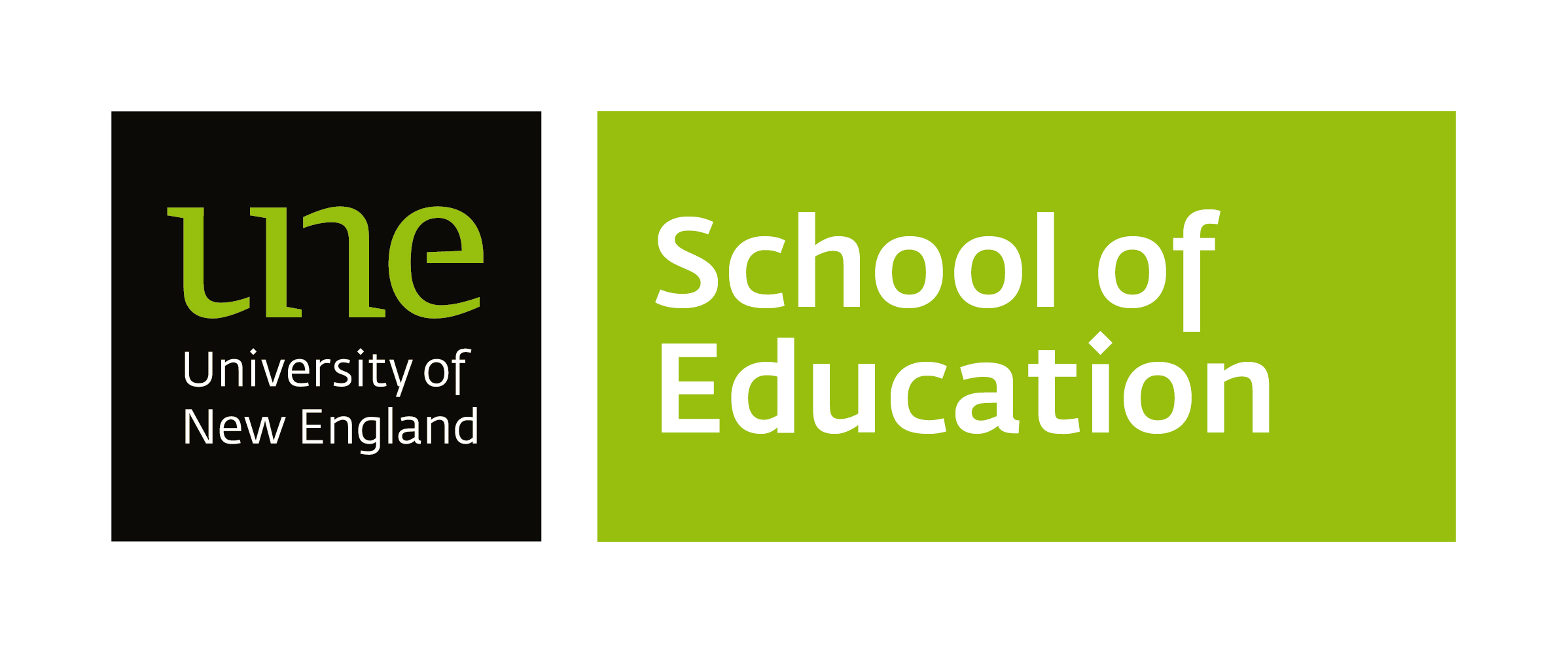 ACECQA Specification One:1. Psychology and child developmentEvidenceNote: examples will be whole setting focused, rather than child specific.1.1 learning, development and careConsistently recognises and shows a high level of responsiveness to children’s learning and development 1.3 social and emotional developmentShows a high level of responsiveness to the social and emotional needs of children1.4 child health, wellbeing and safetyConsistently creates a healthy and safe supporting environmentConsistently provides excellent physical careConsistently supports each child’s health needsConsistently implements excellent hygiene and health practicesConsistently supervises children to ensure safetyConsistently minimizes risksFor example, what is the nappy change policy?1.6 diversity, difference and inclusivityEngages in excellent communication with culturally diverse personsConsistently promotes inclusionConsistently respects diversity for all children families and staffACECQA Specification Two:2. Education and curriculum studiesEvidence2.1 Early Years Learning FrameworkConsistently applies the principles, practices and outcomes of the EYLF in all areas of curriculum development2.9 curriculum planning, programming and evaluationDemonstrates a consistent ability to link observations and their interpretation to curriculum planningDemonstrates consistent implementation of a planning and assessment cycleConsistently demonstrates an ability to evaluate overall planningACECQA Specification Three:3. Early Childhood pedagogiesEvidence3.1 alternative pedagogies and curriculum approaches	Consistently uses and critically analyses theories relating to young children's development and behaviour (birth to 8 years), and their application in practice in contemporary social and cultural contexts3.2 play based pedagogiesConsistently creates an environment for play Consistently supports children’s play and learning Consistently facilitates children’s play, learning and physical activityFor example, discussions with educators about play based pedagogies3.3 guiding behaviour / engaging young learnersPositive communication with children is consistently evident Interactions with children are consistently positiveDemonstrates an excellent ability to support and respect childrenConsistently maintains the dignity and rights of children3.4 teaching methods and strategiesConsistently fosters an environment for holistic learning and development3.5 catering to children with diverse needs and backgroundsConsistently reflects cultural awareness in work practiceACECQA Specification Four:4. Family and community contextEvidence4.1 developing family and community partnershipsConsistently communicates the value and purpose of a variety of authentic assessment tools to families, staff, and community stakeholders4.4 socially inclusive practiceConsistently promotes inclusionConsistently respects diversity4.5 culture, diversity and inclusionConsistently communicates effectively with culturally diverse personsConsistently considers teaching implications for working with Aboriginal and Torres Strait Islander children and children from diverse backgroundsACECQA Specification Five:5. History and philosophy of early childhoodEvidence5.2 contemporary theories and practiceConsistently demonstrates an understanding of contemporary early childhood theories5.3 ethics and professional practiceConsistently demonstrates an understanding of legislation and common law relevant to work roleConsistently follows identified policies and practicesConsistently works ethicallyDemonstrates consistent responsibility and professional standards of communication and literacyACECQA Specification Two:2. Education and curriculum studies  Evidence2.1 Early Years Learning Framework	Engages in aspects of pedagogical leadership and for staff support2.9 curriculum planning, programming and evaluationEngages in aspects of pedagogical leadership ACECQA Specification Three:3. Teaching pedagogiesEvidenceFor example, details of your leadership experiences and activities3.1 alternative pedagogies and curriculum approachesEngages in aspects of pedagogical leadership, management and administration3.7 contemporary society and pedagogy	Engages in aspects of pedagogical leadershipACECQA Specification Four:4. Family and community contextsEvidence4.4 socially inclusive practice	Engages in aspects of policy leadership and/or taken leading-managing responsibility for family and community connections.ACECQA Specification Five5. History and philosophy of early childhoodEvidence5.1 historical and comparative perspectives	Demonstrates an awareness of the global context of early childhood education from a leadership perspective with management practices.5.2 contemporary theories and practice	EDEC324 Learning Outcome 3: Critically document key meanings and principles of leadership across the early childhood field.5.3 ethics and professional practiceEDEC324 Learning Outcome 4: Examine every day ethical and legal responsibilities relevant to being a leader and advocate for the early childhood education field.ACECQA Specification Six:6. Early childhood professional practiceEvidence6.1 leadershipExplores leadership theories and practices;Examines leadership in terms of both ethical and legal principles.EDEC324 Learning Outcome 2: Analyse an early childhood leader's management roles and strategies for successful decision-makingEDEC324 Learning Outcome 3: Critically document key meanings and principles of leadership across the early childhood field.EDEC324 Learning Outcome 6: Negotiate leader/manager workplace plans for later documenting, implementing and critically reflecting on6.2 management and administration	EDEC324 Learning Outcome 1: Monitor and critique the organizational structure of a children’s service, including the climate and key workplace processesEDEC324 Learning Outcome 2: Analyse an early childhood leader's management roles and strategies for successful decision-making6.3 professional identity and development	Collects data and examples before (interviewing & observing leader) and during Professional Experience (shadowing and working with leader) for creating and later extending a professional profile of an early childhood leader.6.4 advocacy	EDEC324 Learning Outcome 4: Examines everyday ethical and legal responsibilities relevant to being a leader and advocate for the early childhood education field.6.5 research		Researches and documents meanings and examples of being a leader in a changing world [reflects EDEC324 Learning Outcome 5: Demonstrate professional responsibility and standards of communication and literacy.]